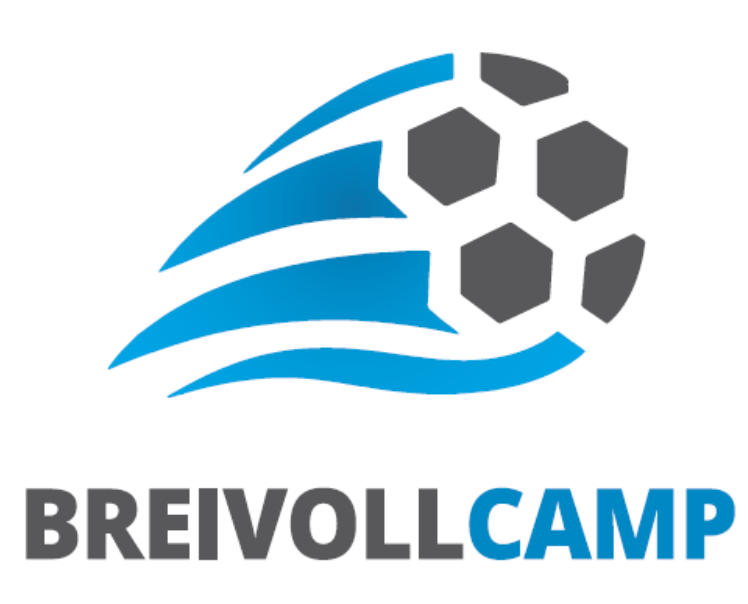                          PakkelisteFotballutstyr: Drakt, shorts, fotballsokker, fotballsko og leggbeskyttere. (leggbeskyttere og fotballsko er obligatorisk for å få kunne spille!)  Klær etter været (det er foreløpig meldt veldig fint vær, men lurt å ha med jakke) Klær til festen (trenger ikke ha kjole/skjørt) ToalettsakerHåndkleSengetøy (avtales med vert) Badetøy LommepengerVærmelding pr 02.6 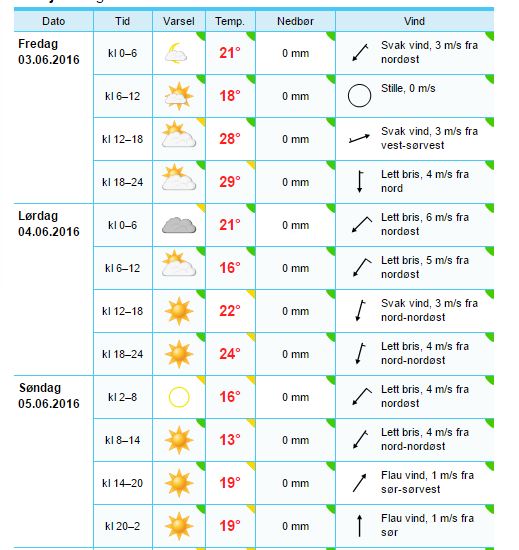 